La fiche inscription doit être accompagnée du chèque du montant correspondant à vos choix, et du bulletin d’adhésion au contrat d’assurance saison 2023 bulletin n°1 signé).  
A télécharger sur : https://www.montagne-escalade.com/site/BO/documents/2023-notice-assurance-pack.pdfCertificat médical ou attestation de santé : Désormais, vous devez faire le nécessaire dans votre espace licencié pour, selon votre cas, générer l’attestation de santé, ou téléverser un certificat médical datant de moins d’un an. Vous serez relancé à plusieurs reprises. Sans cette étape, votre licence ne sera pas valide, vous ne pourrez ni l’imprimer, ni participer aux compétitions.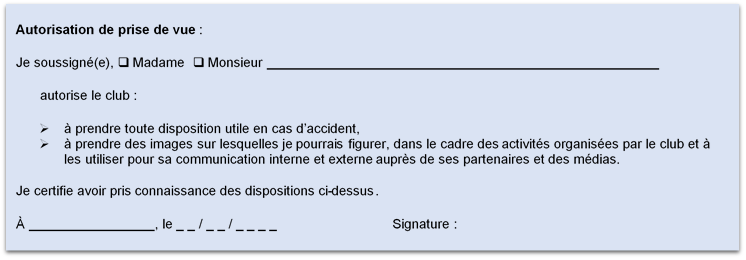 